Pilotażowy program praktyk studenckich- „STUDENT BUSINESS EXPERT” Formularz zgłoszeniowyNazwisko: …………..Imię:  ………………….data urodzenia: ………………adres zamieszkania: …….tel. …………….e-mail: …………Kierunek studiów/Wydział:……………….Zgłaszam udział w Programie praktyk studenckich - „STUDENT BUSINESS EXPERT”.Uzasadnij krótko powód zgłoszenia się do Programu: (3 zdania)………………………………………………………………………………………………………………………………………………………………………………………………………………………………………………………………………………………………………………………………………………………………………………………………………………………………………………………………………………………………………………………………………………………………………………………………………………………………………………………………………………………………Oświadczenia:
 - wyrażam zgodę na przekazywanie mi informacji drogą telefoniczną, mailową, bądź pocztą tradycyjną,
- wyrażam zgodę na gromadzenie, przetwarzanie i przekazywanie moich danych osobowych zawartych w niniejszym formularzu (zgodnie z ustawą z dnia 29.08.1997r. o ochronie danych osobowych, Dz.U. z 2002r Nr 101 poz. 926 z późn.zm) do celów związanych z prawidłowym przeprowadzeniem programu praktyk. Zapoznałem się z założeniami programu praktyk - „STUDENT BUSINESS EXPERT”.

…………………………					……………………….miejsce, data 						podpis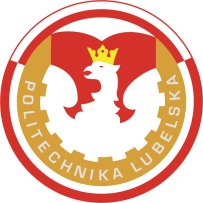 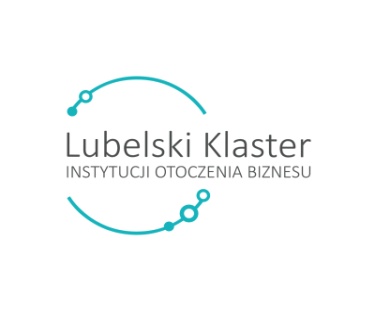 